PYTANIA NA EGZAMIN DYPLOMOWY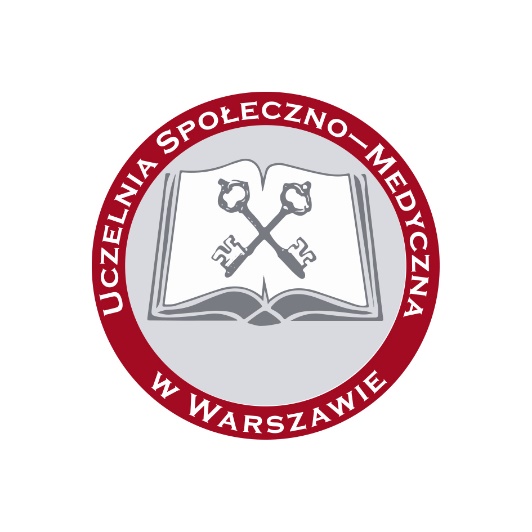 PEDAGOGIKA – STUDIA I STOPNIA(EDUKACJA WCZESNOSZKOLNA I PRZEDSZKOLNA)Definicja, cele i funkcje dramy.Przedstaw różnicę między dramą a teatrem.Czym różni się drama od psychodramy?Wymień zalety wykorzystywania dramy podczas zajęć edukacyjnych.Wymień techniki dramowe i omów jedną z nich.Zasady higieny głosu.Co to jest technika wymowy i od czego jest zależna?Wymień narządy mowy.Opisz wybrane ćwiczenie oddechowe.Podaj przykład ćwiczenia artykulacyjnego.Wymień elementy wpływające na prawidłową emisję głosu.Wymień czynniki niekorzystne dla głosu ludzkiego.Cele ,zadania, funkcje edukacji przedszkolnej i wczesnoszkolnej.Zasady pracy wychowawczo – dydaktycznej z dziećmi w edukacji przedszkolnej i wczesnoszkolnej.Formy organizacyjne pracy wychowawczo - dydaktycznej w edukacji przedszkolnej i wczesnoszkolnej .Znaczenie zabawy w rozwoju psychofizycznym dziecka w wieku przedszkolnym.  Czynniki wspomagające osiąganie gotowości szkolnej przez dziecko w wieku przedszkolnym.Planowanie pracy wychowawczo – dydaktycznej przez nauczyciela edukacji przedszkolnej i wczesnoszkolnej .Formy oraz zasady współpracy nauczyciela edukacji przedszkolnej i wczesnoszkolnej z rodzicami i środowiskiem lokalnym. Model kształcenia uczniów ze specjalnymi potrzebami edukacyjnymi.Kompetencje nauczyciela wychowania przedszkolnego oraz edukacji wczesnoszkolnej.Metody poznawania ucznia – metody pozyskiwania informacji o uczniach, ocenianie jako poznawanie ucznia. Biologiczny i psychospołeczny rozwój dziecka/ucznia w poszczególnych etapach edukacyjnych.Metody o charakterze aktywizującym i innowacyjnym w przedszkolu i edukacji wczesnoszkolnej.Omów wybrane metody nauczania wybranego przedmiotu: edukacja polonistyczna, matematyczna, informatyczna, estetyczna, muzyczna, wychowanie fizyczne, wiedza o środowisku.Omów miejsce i rolę pedagogiki przedszkolnej i wczesnoszkolnej w systemie nauk pedagogicznych. Omów teoretyczne i praktyczne aspekty kształcenia zintegrowanego.Wymień najistotniejsze kompetencje współczesnego nauczyciela w kształceniu zintegrowanym, uwzględniając specyfikę i wielowymiarowość czynności i działań dydaktyczno-wychowawczych i opiekuńczych.Wymień formy współpracy nauczyciela z rodzicami i przedstaw warunki skutecznej współpracy. Wymień obszary rozwoju dziecka w przedszkolu zawarte w podstawie programowej i pokrótce je opisz.Podaj cele kształcenia – wymagania ogólne dla pierwszego etapu edukacyjnego – klasy I-III.W jaki sposób nauczyciel wychowania przedszkolnego i edukacji wczesnoszkolnej realizuje i monitoruje treści podstawy programowej?Jakie kryteria należy brać pod uwagę  w wyborze programów nauczania w przedszkolu i w szkole? Na czym polega projektowanie i organizacja procesu dydaktyczno-wychowawczego i opiekuńczego (komponenty scenariusza zajęć/lekcji) w przedszkolu i w szkole?W jaki sposób powinna być zagospodarowana przestrzeń edukacyjna w przedszkolu i w szkole?Omów biologiczny i psychospołeczny rozwój dziecka opierając się na wybranych koncepcjach rozwoju.Co oznacza wsparcie całościowego rozwoju dziecka w wychowaniu przedszkolnym i edukacji wczesnoszkolnej?Podaj efektywne metody pracy i formy organizacyjne w przedszkolu i w szkole.Omów - na podstawie wybranego przykładu - rolę aktywizujących metod i technik w wychowaniu przedszkolnym i w edukacji wczesnoszkolnej.Jaką rolę pełnią środki dydaktyczne w inicjowaniu czynności nauczania - uczenia się dzieci w przedszkolu i w szkole?Jakimi cechami charakteryzuje się optymalny proces adaptacji?Jaką rolę pełni zabawa w wychowaniu przedszkolnym i edukacji wczesnoszkolnej? Podaj rodzaje zabaw i przykłady.Na czym polega praca z uczniem o specjalnych potrzebach edukacyjnych w przedszkolu i w szkole?Jakie są aspekty dojrzałości szkolnej? Wymień i krótko opisz narzędzia badawcze. Opisz swoistość kontroli i założenia oceny opisowej oraz jej znaczenie w edukacji wczesnoszkolnej. Wymień podstawowe treści nauczania – wymagania szczegółowe dotyczące edukacji polonistycznej w klasach I-III.Wymień podstawowe treści nauczania – wymagania szczegółowe dotyczące edukacji  matematycznej w klasach I-III.Wymień podstawowe treści nauczania – wymagania szczegółowe dotyczące edukacji  społecznej w klasach I-III.Wymień podstawowe treści nauczania – wymagania szczegółowe dotyczące edukacji   przyrodniczej j w klasach I-III.Wymień podstawowe treści nauczania – wymagania szczegółowe dotyczące edukacji plastycznej i technicznej w klasach I-III.Wymień podstawowe treści nauczania – wymagania szczegółowe dotyczące edukacji  informatycznej w klasach I-III.Wymień podstawowe treści nauczania – wymagania szczegółowe dotyczące edukacji  muzycznej w klasach I-III.Wymień podstawowe treści nauczania – wymagania szczegółowe dotyczące edukacji  fizycznej w klasach I-III.Wymień podstawowe treści nauczania – wymagania szczegółowe dotyczące kształcenia  języka obcego nowożytnego w klasach I-III.Wymień podstawowe treści nauczania – wymagania szczegółowe dotyczące  nauczania etyki w klasach I-III.Wymień wybranych Prekursorów edukacji przedszkolnej i wczesnoszkolnej i ich wkład dla rozwoju kształcenia elementarnegoRola nauczyciela wychowania fizycznego w przedszkolu i klasach I – III.Przedstaw wybraną zabawę integracyjną dla dzieci przedszkolnych.Omów stosowanie zasad bezpieczeństwa podczas aktywności fizycznej dzieci.Cele kształcenia i wychowania w zakresie kultury fizycznej.